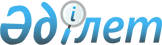 Об утверждении коэффициента зонирования, учитывающего месторасположение объекта налогообложения по Иргизскому району
					
			Утративший силу
			
			
		
					Постановление акимата Иргизского района Актюбинской области от 24 декабря 2018 года № 184. Зарегистрировано Управлением юстиции Иргизского района Департамента юстиции Актюбинской области 25 декабря 2018 года № 3-5-202. Утратило силу постановлением акимата Иргизского района Актюбинской области от 4 сентября 2020 года № 175
      Сноска. Утратило силу постановлением акимата Иргизского района Актюбинской области от 04.09.2020 № 175 (вводится в действие с 01.01.2021).
      В соответствии со статьей 31, 37 Закона Республики Казахстан от 23 января 2001 года "О местном государственном управлении и самоуправлении в Республике Казахстан", пунктом 6 статьи 529 Кодекса Республики Казахстан от 25 декабря 2017 года "О налогах и других обязательных платежах в бюджет" (Налоговый кодекс), акимат района ПОСТАНОВЛЯЕТ:
      1. Утвердить коэффициент зонирования, учитывающий месторасположение объекта налогообложения по Иргизскому району согласно приложению.
      2. Государственному учреждению "Аппарат акима Иргизского района" в установленном законодательством порядке обеспечить:
      1) государственную регистрацию настоящего постановления в Управлении юстиции Иргизского района;
      2) направление настоящего постановления на официальное опубликование в периодических печатных изданиях и Эталонном контрольном банке нормативных правовых актов Республики Казахстан;
      3) размещение настоящего постановления на интернет-ресурсе акимата Иргизского района.
      3. Контроль за исполнением настоящего постановления возложить на заместителя акима Иргизского района Н. Кызбергенову.
      4. Настоящее постановление вводятся в действие с 1 января 2020 года.
      Сноска. Пункт 4 с изменением, внесенным постановлением акимата Иргизского района Актюбинской области от 15.03.2019 № 44 (вводится в действие со дня его первого официального опубликования).

 Коэффициенты зонирования, учитывающих месторасположение объекта налогообложения в населенном пункте
					© 2012. РГП на ПХВ «Институт законодательства и правовой информации Республики Казахстан» Министерства юстиции Республики Казахстан
				
      Аким района 

М. Елеусизов

      СОГЛАСОВАНО: Руководитель республиканского государственного учреждения "Управление государственных доходов по Иргизскому району" 

А. Сарсенбаев

      "24" декабря 2018 года
Утверждены постановлением акимата Иргизского района от 24 декабря 2018 года № 184
№
Месторасположение объекта налогообложения в населенном пункте
Коэффициент зонирования
Иргизский район
Иргизский сельский округ
1
село Иргиз
2,35
2
село Акши
2,25
3
село Калыбай 
2,25
4
село Калалыкол 
1,8
Аманкольский сельский округ
5
село Кутикол 
2,25
6
село Аманкол
2,25
7
село Жарма 
2,1
Кызылжарский сельский округ
8
село Курылыс 
2,25
9
село Жаныс би 
2,1
10
село Шенбертал
2,1
Кумтогайский сельский округ
11
село Кумтогай
2,25
12
село Карасай
2,1
13
село Каракудык
2,2
Нуринский сельский округ
14
село Нура 
2,2
15
село Бельшер
2,1
16
село Дукен
2,1
17
село мамыр
2,1
Таупский сельский округ
18
село Куйлыс 
2,2
Жайсаңбайский сельский округ
19
село Жайсанбай
2,15